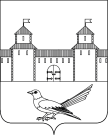 от 07.12.2016 № 2155-пО присвоении  адреса (местоположения) сооружениюРуководствуясь статьей 16 Федерального закона от 06.10.2003 №131-ФЗ «Об общих принципах организации местного самоуправления в Российской Федерации», постановлением Правительства Российской Федерации от 19.11.2014 №1221 «Об утверждении Правил присвоения, изменения и аннулирования адресов», постановлением администрации Сорочинского городского округа Оренбургской области от 01.07.2016 №1046-п «Об утверждении Положения о порядке присвоения, изменения и аннулирования адресов на территории Сорочинского городского округа Оренбургской области», статьями32, 35, 40 Устава муниципального образования Сорочинский городской округ Оренбургской области, кадастровымпаспортом земельного участка от 08.10.2009 №5645/202/09-4378, договором аренды от 03.08.2009, зарегистрированным Управлением Федеральной службы государственной регистрации, кадастра и картографии по Оренбургской области от 05.11.2009, техническим планом сооружения от 13.08.2016и поданным заявлением (вх.№7966 от 29.11.2016) администрация Сорочинского городского округа Оренбургской области постановляет:Присвоить сооружению ПАО «Оренбургнефть» (эксплуатационной скважине № 1243Родинского месторождения) адрес (местоположение): Российская Федерация, Оренбургская область, Сорочинский городской округ, в границах земельного участка с кадастровым номером 56:30:0107005:3, эксплуатационная скважина №1243Родинского месторождения.Контроль за исполнением настоящего постановления возложить на главного архитектора муниципального образования Сорочинский городской округ Оренбургской области  Крестьянова А.Ф.Настоящее постановление вступает в силу со дня подписания и подлежит размещению на Портале муниципального образования Сорочинский городской округ Оренбургской области.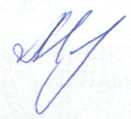 Глава муниципального образованияСорочинский городской округ                                                  Т.П. МелентьеваРазослано: в дело, Управлению архитектуры, прокуратуре, ПАО «Оренбургнефть», на Портал МО Сорочинский городской округ Администрация Сорочинского городского округа Оренбургской областиП О С Т А Н О В Л Е Н И Е 